AUTORIZAÇÃO DE APLICAÇÃO E RESGATE - APRUnidade Gestora do RPPS: Instituto de Previdência dos Servidores Públicos do Município de Resende - RESENPREVI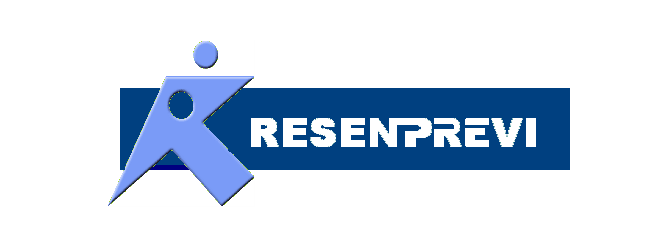 CNPJ: 04.947.432/0001-65AUTORIZAÇÃO DE APLICAÇÃO E RESGATE - APRUnidade Gestora do RPPS: Instituto de Previdência dos Servidores Públicos do Município de Resende - RESENPREVICNPJ: 04.947.432/0001-65Nº. 118 / ANO: 2014Nº. 118 / ANO: 2014AUTORIZAÇÃO DE APLICAÇÃO E RESGATE - APRUnidade Gestora do RPPS: Instituto de Previdência dos Servidores Públicos do Município de Resende - RESENPREVICNPJ: 04.947.432/0001-65AUTORIZAÇÃO DE APLICAÇÃO E RESGATE - APRUnidade Gestora do RPPS: Instituto de Previdência dos Servidores Públicos do Município de Resende - RESENPREVICNPJ: 04.947.432/0001-65Nº. 118 / ANO: 2014Nº. 118 / ANO: 2014AUTORIZAÇÃO DE APLICAÇÃO E RESGATE - APRUnidade Gestora do RPPS: Instituto de Previdência dos Servidores Públicos do Município de Resende - RESENPREVICNPJ: 04.947.432/0001-65AUTORIZAÇÃO DE APLICAÇÃO E RESGATE - APRUnidade Gestora do RPPS: Instituto de Previdência dos Servidores Públicos do Município de Resende - RESENPREVICNPJ: 04.947.432/0001-65Nº. 118 / ANO: 2014Nº. 118 / ANO: 2014AUTORIZAÇÃO DE APLICAÇÃO E RESGATE - APRUnidade Gestora do RPPS: Instituto de Previdência dos Servidores Públicos do Município de Resende - RESENPREVICNPJ: 04.947.432/0001-65AUTORIZAÇÃO DE APLICAÇÃO E RESGATE - APRUnidade Gestora do RPPS: Instituto de Previdência dos Servidores Públicos do Município de Resende - RESENPREVICNPJ: 04.947.432/0001-65Data: 09/09/2014Data: 09/09/2014AUTORIZAÇÃO DE APLICAÇÃO E RESGATE - APRUnidade Gestora do RPPS: Instituto de Previdência dos Servidores Públicos do Município de Resende - RESENPREVICNPJ: 04.947.432/0001-65AUTORIZAÇÃO DE APLICAÇÃO E RESGATE - APRUnidade Gestora do RPPS: Instituto de Previdência dos Servidores Públicos do Município de Resende - RESENPREVICNPJ: 04.947.432/0001-65Data: 09/09/2014Data: 09/09/2014VALOR (R$): 71.000,00 (Setenta e um mil reais)VALOR (R$): 71.000,00 (Setenta e um mil reais)Dispositivo da Resolução do CMN:FI 100% títulos TN – Art. 7º, I, “b”Dispositivo da Resolução do CMN:FI 100% títulos TN – Art. 7º, I, “b”HISTÓRICO DA OPERAÇÃODescrição da operação: RESGATEPara pagtº. Ordem bancária nº. 288(Consignados CEF)CAIXA FI BRASIL IRF-M1 TÍTULOS PÚBLICOS – CNPJ nº. 10.740.670/0001-06FI 100% Títulos TN – Art. 7º, I, ”b” - Agência 0189 – conta corrente 1739-4HISTÓRICO DA OPERAÇÃODescrição da operação: RESGATEPara pagtº. Ordem bancária nº. 288(Consignados CEF)CAIXA FI BRASIL IRF-M1 TÍTULOS PÚBLICOS – CNPJ nº. 10.740.670/0001-06FI 100% Títulos TN – Art. 7º, I, ”b” - Agência 0189 – conta corrente 1739-4HISTÓRICO DA OPERAÇÃODescrição da operação: RESGATEPara pagtº. Ordem bancária nº. 288(Consignados CEF)CAIXA FI BRASIL IRF-M1 TÍTULOS PÚBLICOS – CNPJ nº. 10.740.670/0001-06FI 100% Títulos TN – Art. 7º, I, ”b” - Agência 0189 – conta corrente 1739-4HISTÓRICO DA OPERAÇÃODescrição da operação: RESGATEPara pagtº. Ordem bancária nº. 288(Consignados CEF)CAIXA FI BRASIL IRF-M1 TÍTULOS PÚBLICOS – CNPJ nº. 10.740.670/0001-06FI 100% Títulos TN – Art. 7º, I, ”b” - Agência 0189 – conta corrente 1739-4HISTÓRICO DA OPERAÇÃODescrição da operação: RESGATEPara pagtº. Ordem bancária nº. 288(Consignados CEF)CAIXA FI BRASIL IRF-M1 TÍTULOS PÚBLICOS – CNPJ nº. 10.740.670/0001-06FI 100% Títulos TN – Art. 7º, I, ”b” - Agência 0189 – conta corrente 1739-4HISTÓRICO DA OPERAÇÃODescrição da operação: RESGATEPara pagtº. Ordem bancária nº. 288(Consignados CEF)CAIXA FI BRASIL IRF-M1 TÍTULOS PÚBLICOS – CNPJ nº. 10.740.670/0001-06FI 100% Títulos TN – Art. 7º, I, ”b” - Agência 0189 – conta corrente 1739-4HISTÓRICO DA OPERAÇÃODescrição da operação: RESGATEPara pagtº. Ordem bancária nº. 288(Consignados CEF)CAIXA FI BRASIL IRF-M1 TÍTULOS PÚBLICOS – CNPJ nº. 10.740.670/0001-06FI 100% Títulos TN – Art. 7º, I, ”b” - Agência 0189 – conta corrente 1739-4HISTÓRICO DA OPERAÇÃODescrição da operação: RESGATEPara pagtº. Ordem bancária nº. 288(Consignados CEF)CAIXA FI BRASIL IRF-M1 TÍTULOS PÚBLICOS – CNPJ nº. 10.740.670/0001-06FI 100% Títulos TN – Art. 7º, I, ”b” - Agência 0189 – conta corrente 1739-4HISTÓRICO DA OPERAÇÃODescrição da operação: RESGATEPara pagtº. Ordem bancária nº. 288(Consignados CEF)CAIXA FI BRASIL IRF-M1 TÍTULOS PÚBLICOS – CNPJ nº. 10.740.670/0001-06FI 100% Títulos TN – Art. 7º, I, ”b” - Agência 0189 – conta corrente 1739-4HISTÓRICO DA OPERAÇÃODescrição da operação: RESGATEPara pagtº. Ordem bancária nº. 288(Consignados CEF)CAIXA FI BRASIL IRF-M1 TÍTULOS PÚBLICOS – CNPJ nº. 10.740.670/0001-06FI 100% Títulos TN – Art. 7º, I, ”b” - Agência 0189 – conta corrente 1739-4HISTÓRICO DA OPERAÇÃODescrição da operação: RESGATEPara pagtº. Ordem bancária nº. 288(Consignados CEF)CAIXA FI BRASIL IRF-M1 TÍTULOS PÚBLICOS – CNPJ nº. 10.740.670/0001-06FI 100% Títulos TN – Art. 7º, I, ”b” - Agência 0189 – conta corrente 1739-4HISTÓRICO DA OPERAÇÃODescrição da operação: RESGATEPara pagtº. Ordem bancária nº. 288(Consignados CEF)CAIXA FI BRASIL IRF-M1 TÍTULOS PÚBLICOS – CNPJ nº. 10.740.670/0001-06FI 100% Títulos TN – Art. 7º, I, ”b” - Agência 0189 – conta corrente 1739-4HISTÓRICO DA OPERAÇÃODescrição da operação: RESGATEPara pagtº. Ordem bancária nº. 288(Consignados CEF)CAIXA FI BRASIL IRF-M1 TÍTULOS PÚBLICOS – CNPJ nº. 10.740.670/0001-06FI 100% Títulos TN – Art. 7º, I, ”b” - Agência 0189 – conta corrente 1739-4HISTÓRICO DA OPERAÇÃODescrição da operação: RESGATEPara pagtº. Ordem bancária nº. 288(Consignados CEF)CAIXA FI BRASIL IRF-M1 TÍTULOS PÚBLICOS – CNPJ nº. 10.740.670/0001-06FI 100% Títulos TN – Art. 7º, I, ”b” - Agência 0189 – conta corrente 1739-4HISTÓRICO DA OPERAÇÃODescrição da operação: RESGATEPara pagtº. Ordem bancária nº. 288(Consignados CEF)CAIXA FI BRASIL IRF-M1 TÍTULOS PÚBLICOS – CNPJ nº. 10.740.670/0001-06FI 100% Títulos TN – Art. 7º, I, ”b” - Agência 0189 – conta corrente 1739-4HISTÓRICO DA OPERAÇÃODescrição da operação: RESGATEPara pagtº. Ordem bancária nº. 288(Consignados CEF)CAIXA FI BRASIL IRF-M1 TÍTULOS PÚBLICOS – CNPJ nº. 10.740.670/0001-06FI 100% Títulos TN – Art. 7º, I, ”b” - Agência 0189 – conta corrente 1739-4HISTÓRICO DA OPERAÇÃODescrição da operação: RESGATEPara pagtº. Ordem bancária nº. 288(Consignados CEF)CAIXA FI BRASIL IRF-M1 TÍTULOS PÚBLICOS – CNPJ nº. 10.740.670/0001-06FI 100% Títulos TN – Art. 7º, I, ”b” - Agência 0189 – conta corrente 1739-4HISTÓRICO DA OPERAÇÃODescrição da operação: RESGATEPara pagtº. Ordem bancária nº. 288(Consignados CEF)CAIXA FI BRASIL IRF-M1 TÍTULOS PÚBLICOS – CNPJ nº. 10.740.670/0001-06FI 100% Títulos TN – Art. 7º, I, ”b” - Agência 0189 – conta corrente 1739-4HISTÓRICO DA OPERAÇÃODescrição da operação: RESGATEPara pagtº. Ordem bancária nº. 288(Consignados CEF)CAIXA FI BRASIL IRF-M1 TÍTULOS PÚBLICOS – CNPJ nº. 10.740.670/0001-06FI 100% Títulos TN – Art. 7º, I, ”b” - Agência 0189 – conta corrente 1739-4HISTÓRICO DA OPERAÇÃODescrição da operação: RESGATEPara pagtº. Ordem bancária nº. 288(Consignados CEF)CAIXA FI BRASIL IRF-M1 TÍTULOS PÚBLICOS – CNPJ nº. 10.740.670/0001-06FI 100% Títulos TN – Art. 7º, I, ”b” - Agência 0189 – conta corrente 1739-4HISTÓRICO DA OPERAÇÃODescrição da operação: RESGATEPara pagtº. Ordem bancária nº. 288(Consignados CEF)CAIXA FI BRASIL IRF-M1 TÍTULOS PÚBLICOS – CNPJ nº. 10.740.670/0001-06FI 100% Títulos TN – Art. 7º, I, ”b” - Agência 0189 – conta corrente 1739-4HISTÓRICO DA OPERAÇÃODescrição da operação: RESGATEPara pagtº. Ordem bancária nº. 288(Consignados CEF)CAIXA FI BRASIL IRF-M1 TÍTULOS PÚBLICOS – CNPJ nº. 10.740.670/0001-06FI 100% Títulos TN – Art. 7º, I, ”b” - Agência 0189 – conta corrente 1739-4HISTÓRICO DA OPERAÇÃODescrição da operação: RESGATEPara pagtº. Ordem bancária nº. 288(Consignados CEF)CAIXA FI BRASIL IRF-M1 TÍTULOS PÚBLICOS – CNPJ nº. 10.740.670/0001-06FI 100% Títulos TN – Art. 7º, I, ”b” - Agência 0189 – conta corrente 1739-4HISTÓRICO DA OPERAÇÃODescrição da operação: RESGATEPara pagtº. Ordem bancária nº. 288(Consignados CEF)CAIXA FI BRASIL IRF-M1 TÍTULOS PÚBLICOS – CNPJ nº. 10.740.670/0001-06FI 100% Títulos TN – Art. 7º, I, ”b” - Agência 0189 – conta corrente 1739-4HISTÓRICO DA OPERAÇÃODescrição da operação: RESGATEPara pagtº. Ordem bancária nº. 288(Consignados CEF)CAIXA FI BRASIL IRF-M1 TÍTULOS PÚBLICOS – CNPJ nº. 10.740.670/0001-06FI 100% Títulos TN – Art. 7º, I, ”b” - Agência 0189 – conta corrente 1739-4HISTÓRICO DA OPERAÇÃODescrição da operação: RESGATEPara pagtº. Ordem bancária nº. 288(Consignados CEF)CAIXA FI BRASIL IRF-M1 TÍTULOS PÚBLICOS – CNPJ nº. 10.740.670/0001-06FI 100% Títulos TN – Art. 7º, I, ”b” - Agência 0189 – conta corrente 1739-4HISTÓRICO DA OPERAÇÃODescrição da operação: RESGATEPara pagtº. Ordem bancária nº. 288(Consignados CEF)CAIXA FI BRASIL IRF-M1 TÍTULOS PÚBLICOS – CNPJ nº. 10.740.670/0001-06FI 100% Títulos TN – Art. 7º, I, ”b” - Agência 0189 – conta corrente 1739-4HISTÓRICO DA OPERAÇÃODescrição da operação: RESGATEPara pagtº. Ordem bancária nº. 288(Consignados CEF)CAIXA FI BRASIL IRF-M1 TÍTULOS PÚBLICOS – CNPJ nº. 10.740.670/0001-06FI 100% Títulos TN – Art. 7º, I, ”b” - Agência 0189 – conta corrente 1739-4HISTÓRICO DA OPERAÇÃODescrição da operação: RESGATEPara pagtº. Ordem bancária nº. 288(Consignados CEF)CAIXA FI BRASIL IRF-M1 TÍTULOS PÚBLICOS – CNPJ nº. 10.740.670/0001-06FI 100% Títulos TN – Art. 7º, I, ”b” - Agência 0189 – conta corrente 1739-4HISTÓRICO DA OPERAÇÃODescrição da operação: RESGATEPara pagtº. Ordem bancária nº. 288(Consignados CEF)CAIXA FI BRASIL IRF-M1 TÍTULOS PÚBLICOS – CNPJ nº. 10.740.670/0001-06FI 100% Títulos TN – Art. 7º, I, ”b” - Agência 0189 – conta corrente 1739-4HISTÓRICO DA OPERAÇÃODescrição da operação: RESGATEPara pagtº. Ordem bancária nº. 288(Consignados CEF)CAIXA FI BRASIL IRF-M1 TÍTULOS PÚBLICOS – CNPJ nº. 10.740.670/0001-06FI 100% Títulos TN – Art. 7º, I, ”b” - Agência 0189 – conta corrente 1739-4HISTÓRICO DA OPERAÇÃODescrição da operação: RESGATEPara pagtº. Ordem bancária nº. 288(Consignados CEF)CAIXA FI BRASIL IRF-M1 TÍTULOS PÚBLICOS – CNPJ nº. 10.740.670/0001-06FI 100% Títulos TN – Art. 7º, I, ”b” - Agência 0189 – conta corrente 1739-4HISTÓRICO DA OPERAÇÃODescrição da operação: RESGATEPara pagtº. Ordem bancária nº. 288(Consignados CEF)CAIXA FI BRASIL IRF-M1 TÍTULOS PÚBLICOS – CNPJ nº. 10.740.670/0001-06FI 100% Títulos TN – Art. 7º, I, ”b” - Agência 0189 – conta corrente 1739-4HISTÓRICO DA OPERAÇÃODescrição da operação: RESGATEPara pagtº. Ordem bancária nº. 288(Consignados CEF)CAIXA FI BRASIL IRF-M1 TÍTULOS PÚBLICOS – CNPJ nº. 10.740.670/0001-06FI 100% Títulos TN – Art. 7º, I, ”b” - Agência 0189 – conta corrente 1739-4HISTÓRICO DA OPERAÇÃODescrição da operação: RESGATEPara pagtº. Ordem bancária nº. 288(Consignados CEF)CAIXA FI BRASIL IRF-M1 TÍTULOS PÚBLICOS – CNPJ nº. 10.740.670/0001-06FI 100% Títulos TN – Art. 7º, I, ”b” - Agência 0189 – conta corrente 1739-4HISTÓRICO DA OPERAÇÃODescrição da operação: RESGATEPara pagtº. Ordem bancária nº. 288(Consignados CEF)CAIXA FI BRASIL IRF-M1 TÍTULOS PÚBLICOS – CNPJ nº. 10.740.670/0001-06FI 100% Títulos TN – Art. 7º, I, ”b” - Agência 0189 – conta corrente 1739-4HISTÓRICO DA OPERAÇÃODescrição da operação: RESGATEPara pagtº. Ordem bancária nº. 288(Consignados CEF)CAIXA FI BRASIL IRF-M1 TÍTULOS PÚBLICOS – CNPJ nº. 10.740.670/0001-06FI 100% Títulos TN – Art. 7º, I, ”b” - Agência 0189 – conta corrente 1739-4HISTÓRICO DA OPERAÇÃODescrição da operação: RESGATEPara pagtº. Ordem bancária nº. 288(Consignados CEF)CAIXA FI BRASIL IRF-M1 TÍTULOS PÚBLICOS – CNPJ nº. 10.740.670/0001-06FI 100% Títulos TN – Art. 7º, I, ”b” - Agência 0189 – conta corrente 1739-4HISTÓRICO DA OPERAÇÃODescrição da operação: RESGATEPara pagtº. Ordem bancária nº. 288(Consignados CEF)CAIXA FI BRASIL IRF-M1 TÍTULOS PÚBLICOS – CNPJ nº. 10.740.670/0001-06FI 100% Títulos TN – Art. 7º, I, ”b” - Agência 0189 – conta corrente 1739-4HISTÓRICO DA OPERAÇÃODescrição da operação: RESGATEPara pagtº. Ordem bancária nº. 288(Consignados CEF)CAIXA FI BRASIL IRF-M1 TÍTULOS PÚBLICOS – CNPJ nº. 10.740.670/0001-06FI 100% Títulos TN – Art. 7º, I, ”b” - Agência 0189 – conta corrente 1739-4HISTÓRICO DA OPERAÇÃODescrição da operação: RESGATEPara pagtº. Ordem bancária nº. 288(Consignados CEF)CAIXA FI BRASIL IRF-M1 TÍTULOS PÚBLICOS – CNPJ nº. 10.740.670/0001-06FI 100% Títulos TN – Art. 7º, I, ”b” - Agência 0189 – conta corrente 1739-4HISTÓRICO DA OPERAÇÃODescrição da operação: RESGATEPara pagtº. Ordem bancária nº. 288(Consignados CEF)CAIXA FI BRASIL IRF-M1 TÍTULOS PÚBLICOS – CNPJ nº. 10.740.670/0001-06FI 100% Títulos TN – Art. 7º, I, ”b” - Agência 0189 – conta corrente 1739-4HISTÓRICO DA OPERAÇÃODescrição da operação: RESGATEPara pagtº. Ordem bancária nº. 288(Consignados CEF)CAIXA FI BRASIL IRF-M1 TÍTULOS PÚBLICOS – CNPJ nº. 10.740.670/0001-06FI 100% Títulos TN – Art. 7º, I, ”b” - Agência 0189 – conta corrente 1739-4HISTÓRICO DA OPERAÇÃODescrição da operação: RESGATEPara pagtº. Ordem bancária nº. 288(Consignados CEF)CAIXA FI BRASIL IRF-M1 TÍTULOS PÚBLICOS – CNPJ nº. 10.740.670/0001-06FI 100% Títulos TN – Art. 7º, I, ”b” - Agência 0189 – conta corrente 1739-4HISTÓRICO DA OPERAÇÃODescrição da operação: RESGATEPara pagtº. Ordem bancária nº. 288(Consignados CEF)CAIXA FI BRASIL IRF-M1 TÍTULOS PÚBLICOS – CNPJ nº. 10.740.670/0001-06FI 100% Títulos TN – Art. 7º, I, ”b” - Agência 0189 – conta corrente 1739-4HISTÓRICO DA OPERAÇÃODescrição da operação: RESGATEPara pagtº. Ordem bancária nº. 288(Consignados CEF)CAIXA FI BRASIL IRF-M1 TÍTULOS PÚBLICOS – CNPJ nº. 10.740.670/0001-06FI 100% Títulos TN – Art. 7º, I, ”b” - Agência 0189 – conta corrente 1739-4HISTÓRICO DA OPERAÇÃODescrição da operação: RESGATEPara pagtº. Ordem bancária nº. 288(Consignados CEF)CAIXA FI BRASIL IRF-M1 TÍTULOS PÚBLICOS – CNPJ nº. 10.740.670/0001-06FI 100% Títulos TN – Art. 7º, I, ”b” - Agência 0189 – conta corrente 1739-4HISTÓRICO DA OPERAÇÃODescrição da operação: RESGATEPara pagtº. Ordem bancária nº. 288(Consignados CEF)CAIXA FI BRASIL IRF-M1 TÍTULOS PÚBLICOS – CNPJ nº. 10.740.670/0001-06FI 100% Títulos TN – Art. 7º, I, ”b” - Agência 0189 – conta corrente 1739-4HISTÓRICO DA OPERAÇÃODescrição da operação: RESGATEPara pagtº. Ordem bancária nº. 288(Consignados CEF)CAIXA FI BRASIL IRF-M1 TÍTULOS PÚBLICOS – CNPJ nº. 10.740.670/0001-06FI 100% Títulos TN – Art. 7º, I, ”b” - Agência 0189 – conta corrente 1739-4HISTÓRICO DA OPERAÇÃODescrição da operação: RESGATEPara pagtº. Ordem bancária nº. 288(Consignados CEF)CAIXA FI BRASIL IRF-M1 TÍTULOS PÚBLICOS – CNPJ nº. 10.740.670/0001-06FI 100% Títulos TN – Art. 7º, I, ”b” - Agência 0189 – conta corrente 1739-4HISTÓRICO DA OPERAÇÃODescrição da operação: RESGATEPara pagtº. Ordem bancária nº. 288(Consignados CEF)CAIXA FI BRASIL IRF-M1 TÍTULOS PÚBLICOS – CNPJ nº. 10.740.670/0001-06FI 100% Títulos TN – Art. 7º, I, ”b” - Agência 0189 – conta corrente 1739-4HISTÓRICO DA OPERAÇÃODescrição da operação: RESGATEPara pagtº. Ordem bancária nº. 288(Consignados CEF)CAIXA FI BRASIL IRF-M1 TÍTULOS PÚBLICOS – CNPJ nº. 10.740.670/0001-06FI 100% Títulos TN – Art. 7º, I, ”b” - Agência 0189 – conta corrente 1739-4HISTÓRICO DA OPERAÇÃODescrição da operação: RESGATEPara pagtº. Ordem bancária nº. 288(Consignados CEF)CAIXA FI BRASIL IRF-M1 TÍTULOS PÚBLICOS – CNPJ nº. 10.740.670/0001-06FI 100% Títulos TN – Art. 7º, I, ”b” - Agência 0189 – conta corrente 1739-4HISTÓRICO DA OPERAÇÃODescrição da operação: RESGATEPara pagtº. Ordem bancária nº. 288(Consignados CEF)CAIXA FI BRASIL IRF-M1 TÍTULOS PÚBLICOS – CNPJ nº. 10.740.670/0001-06FI 100% Títulos TN – Art. 7º, I, ”b” - Agência 0189 – conta corrente 1739-4HISTÓRICO DA OPERAÇÃODescrição da operação: RESGATEPara pagtº. Ordem bancária nº. 288(Consignados CEF)CAIXA FI BRASIL IRF-M1 TÍTULOS PÚBLICOS – CNPJ nº. 10.740.670/0001-06FI 100% Títulos TN – Art. 7º, I, ”b” - Agência 0189 – conta corrente 1739-4HISTÓRICO DA OPERAÇÃODescrição da operação: RESGATEPara pagtº. Ordem bancária nº. 288(Consignados CEF)CAIXA FI BRASIL IRF-M1 TÍTULOS PÚBLICOS – CNPJ nº. 10.740.670/0001-06FI 100% Títulos TN – Art. 7º, I, ”b” - Agência 0189 – conta corrente 1739-4HISTÓRICO DA OPERAÇÃODescrição da operação: RESGATEPara pagtº. Ordem bancária nº. 288(Consignados CEF)CAIXA FI BRASIL IRF-M1 TÍTULOS PÚBLICOS – CNPJ nº. 10.740.670/0001-06FI 100% Títulos TN – Art. 7º, I, ”b” - Agência 0189 – conta corrente 1739-4HISTÓRICO DA OPERAÇÃODescrição da operação: RESGATEPara pagtº. Ordem bancária nº. 288(Consignados CEF)CAIXA FI BRASIL IRF-M1 TÍTULOS PÚBLICOS – CNPJ nº. 10.740.670/0001-06FI 100% Títulos TN – Art. 7º, I, ”b” - Agência 0189 – conta corrente 1739-4HISTÓRICO DA OPERAÇÃODescrição da operação: RESGATEPara pagtº. Ordem bancária nº. 288(Consignados CEF)CAIXA FI BRASIL IRF-M1 TÍTULOS PÚBLICOS – CNPJ nº. 10.740.670/0001-06FI 100% Títulos TN – Art. 7º, I, ”b” - Agência 0189 – conta corrente 1739-4HISTÓRICO DA OPERAÇÃODescrição da operação: RESGATEPara pagtº. Ordem bancária nº. 288(Consignados CEF)CAIXA FI BRASIL IRF-M1 TÍTULOS PÚBLICOS – CNPJ nº. 10.740.670/0001-06FI 100% Títulos TN – Art. 7º, I, ”b” - Agência 0189 – conta corrente 1739-4HISTÓRICO DA OPERAÇÃODescrição da operação: RESGATEPara pagtº. Ordem bancária nº. 288(Consignados CEF)CAIXA FI BRASIL IRF-M1 TÍTULOS PÚBLICOS – CNPJ nº. 10.740.670/0001-06FI 100% Títulos TN – Art. 7º, I, ”b” - Agência 0189 – conta corrente 1739-4HISTÓRICO DA OPERAÇÃODescrição da operação: RESGATEPara pagtº. Ordem bancária nº. 288(Consignados CEF)CAIXA FI BRASIL IRF-M1 TÍTULOS PÚBLICOS – CNPJ nº. 10.740.670/0001-06FI 100% Títulos TN – Art. 7º, I, ”b” - Agência 0189 – conta corrente 1739-4HISTÓRICO DA OPERAÇÃODescrição da operação: RESGATEPara pagtº. Ordem bancária nº. 288(Consignados CEF)CAIXA FI BRASIL IRF-M1 TÍTULOS PÚBLICOS – CNPJ nº. 10.740.670/0001-06FI 100% Títulos TN – Art. 7º, I, ”b” - Agência 0189 – conta corrente 1739-4HISTÓRICO DA OPERAÇÃODescrição da operação: RESGATEPara pagtº. Ordem bancária nº. 288(Consignados CEF)CAIXA FI BRASIL IRF-M1 TÍTULOS PÚBLICOS – CNPJ nº. 10.740.670/0001-06FI 100% Títulos TN – Art. 7º, I, ”b” - Agência 0189 – conta corrente 1739-4HISTÓRICO DA OPERAÇÃODescrição da operação: RESGATEPara pagtº. Ordem bancária nº. 288(Consignados CEF)CAIXA FI BRASIL IRF-M1 TÍTULOS PÚBLICOS – CNPJ nº. 10.740.670/0001-06FI 100% Títulos TN – Art. 7º, I, ”b” - Agência 0189 – conta corrente 1739-4HISTÓRICO DA OPERAÇÃODescrição da operação: RESGATEPara pagtº. Ordem bancária nº. 288(Consignados CEF)CAIXA FI BRASIL IRF-M1 TÍTULOS PÚBLICOS – CNPJ nº. 10.740.670/0001-06FI 100% Títulos TN – Art. 7º, I, ”b” - Agência 0189 – conta corrente 1739-4HISTÓRICO DA OPERAÇÃODescrição da operação: RESGATEPara pagtº. Ordem bancária nº. 288(Consignados CEF)CAIXA FI BRASIL IRF-M1 TÍTULOS PÚBLICOS – CNPJ nº. 10.740.670/0001-06FI 100% Títulos TN – Art. 7º, I, ”b” - Agência 0189 – conta corrente 1739-4HISTÓRICO DA OPERAÇÃODescrição da operação: RESGATEPara pagtº. Ordem bancária nº. 288(Consignados CEF)CAIXA FI BRASIL IRF-M1 TÍTULOS PÚBLICOS – CNPJ nº. 10.740.670/0001-06FI 100% Títulos TN – Art. 7º, I, ”b” - Agência 0189 – conta corrente 1739-4HISTÓRICO DA OPERAÇÃODescrição da operação: RESGATEPara pagtº. Ordem bancária nº. 288(Consignados CEF)CAIXA FI BRASIL IRF-M1 TÍTULOS PÚBLICOS – CNPJ nº. 10.740.670/0001-06FI 100% Títulos TN – Art. 7º, I, ”b” - Agência 0189 – conta corrente 1739-4HISTÓRICO DA OPERAÇÃODescrição da operação: RESGATEPara pagtº. Ordem bancária nº. 288(Consignados CEF)CAIXA FI BRASIL IRF-M1 TÍTULOS PÚBLICOS – CNPJ nº. 10.740.670/0001-06FI 100% Títulos TN – Art. 7º, I, ”b” - Agência 0189 – conta corrente 1739-4HISTÓRICO DA OPERAÇÃODescrição da operação: RESGATEPara pagtº. Ordem bancária nº. 288(Consignados CEF)CAIXA FI BRASIL IRF-M1 TÍTULOS PÚBLICOS – CNPJ nº. 10.740.670/0001-06FI 100% Títulos TN – Art. 7º, I, ”b” - Agência 0189 – conta corrente 1739-4HISTÓRICO DA OPERAÇÃODescrição da operação: RESGATEPara pagtº. Ordem bancária nº. 288(Consignados CEF)CAIXA FI BRASIL IRF-M1 TÍTULOS PÚBLICOS – CNPJ nº. 10.740.670/0001-06FI 100% Títulos TN – Art. 7º, I, ”b” - Agência 0189 – conta corrente 1739-4HISTÓRICO DA OPERAÇÃODescrição da operação: RESGATEPara pagtº. Ordem bancária nº. 288(Consignados CEF)CAIXA FI BRASIL IRF-M1 TÍTULOS PÚBLICOS – CNPJ nº. 10.740.670/0001-06FI 100% Títulos TN – Art. 7º, I, ”b” - Agência 0189 – conta corrente 1739-4HISTÓRICO DA OPERAÇÃODescrição da operação: RESGATEPara pagtº. Ordem bancária nº. 288(Consignados CEF)CAIXA FI BRASIL IRF-M1 TÍTULOS PÚBLICOS – CNPJ nº. 10.740.670/0001-06FI 100% Títulos TN – Art. 7º, I, ”b” - Agência 0189 – conta corrente 1739-4HISTÓRICO DA OPERAÇÃODescrição da operação: RESGATEPara pagtº. Ordem bancária nº. 288(Consignados CEF)CAIXA FI BRASIL IRF-M1 TÍTULOS PÚBLICOS – CNPJ nº. 10.740.670/0001-06FI 100% Títulos TN – Art. 7º, I, ”b” - Agência 0189 – conta corrente 1739-4HISTÓRICO DA OPERAÇÃODescrição da operação: RESGATEPara pagtº. Ordem bancária nº. 288(Consignados CEF)CAIXA FI BRASIL IRF-M1 TÍTULOS PÚBLICOS – CNPJ nº. 10.740.670/0001-06FI 100% Títulos TN – Art. 7º, I, ”b” - Agência 0189 – conta corrente 1739-4HISTÓRICO DA OPERAÇÃODescrição da operação: RESGATEPara pagtº. Ordem bancária nº. 288(Consignados CEF)CAIXA FI BRASIL IRF-M1 TÍTULOS PÚBLICOS – CNPJ nº. 10.740.670/0001-06FI 100% Títulos TN – Art. 7º, I, ”b” - Agência 0189 – conta corrente 1739-4HISTÓRICO DA OPERAÇÃODescrição da operação: RESGATEPara pagtº. Ordem bancária nº. 288(Consignados CEF)CAIXA FI BRASIL IRF-M1 TÍTULOS PÚBLICOS – CNPJ nº. 10.740.670/0001-06FI 100% Títulos TN – Art. 7º, I, ”b” - Agência 0189 – conta corrente 1739-4HISTÓRICO DA OPERAÇÃODescrição da operação: RESGATEPara pagtº. Ordem bancária nº. 288(Consignados CEF)CAIXA FI BRASIL IRF-M1 TÍTULOS PÚBLICOS – CNPJ nº. 10.740.670/0001-06FI 100% Títulos TN – Art. 7º, I, ”b” - Agência 0189 – conta corrente 1739-4HISTÓRICO DA OPERAÇÃODescrição da operação: RESGATEPara pagtº. Ordem bancária nº. 288(Consignados CEF)CAIXA FI BRASIL IRF-M1 TÍTULOS PÚBLICOS – CNPJ nº. 10.740.670/0001-06FI 100% Títulos TN – Art. 7º, I, ”b” - Agência 0189 – conta corrente 1739-4HISTÓRICO DA OPERAÇÃODescrição da operação: RESGATEPara pagtº. Ordem bancária nº. 288(Consignados CEF)CAIXA FI BRASIL IRF-M1 TÍTULOS PÚBLICOS – CNPJ nº. 10.740.670/0001-06FI 100% Títulos TN – Art. 7º, I, ”b” - Agência 0189 – conta corrente 1739-4HISTÓRICO DA OPERAÇÃODescrição da operação: RESGATEPara pagtº. Ordem bancária nº. 288(Consignados CEF)CAIXA FI BRASIL IRF-M1 TÍTULOS PÚBLICOS – CNPJ nº. 10.740.670/0001-06FI 100% Títulos TN – Art. 7º, I, ”b” - Agência 0189 – conta corrente 1739-4HISTÓRICO DA OPERAÇÃODescrição da operação: RESGATEPara pagtº. Ordem bancária nº. 288(Consignados CEF)CAIXA FI BRASIL IRF-M1 TÍTULOS PÚBLICOS – CNPJ nº. 10.740.670/0001-06FI 100% Títulos TN – Art. 7º, I, ”b” - Agência 0189 – conta corrente 1739-4HISTÓRICO DA OPERAÇÃODescrição da operação: RESGATEPara pagtº. Ordem bancária nº. 288(Consignados CEF)CAIXA FI BRASIL IRF-M1 TÍTULOS PÚBLICOS – CNPJ nº. 10.740.670/0001-06FI 100% Títulos TN – Art. 7º, I, ”b” - Agência 0189 – conta corrente 1739-4HISTÓRICO DA OPERAÇÃODescrição da operação: RESGATEPara pagtº. Ordem bancária nº. 288(Consignados CEF)CAIXA FI BRASIL IRF-M1 TÍTULOS PÚBLICOS – CNPJ nº. 10.740.670/0001-06FI 100% Títulos TN – Art. 7º, I, ”b” - Agência 0189 – conta corrente 1739-4HISTÓRICO DA OPERAÇÃODescrição da operação: RESGATEPara pagtº. Ordem bancária nº. 288(Consignados CEF)CAIXA FI BRASIL IRF-M1 TÍTULOS PÚBLICOS – CNPJ nº. 10.740.670/0001-06FI 100% Títulos TN – Art. 7º, I, ”b” - Agência 0189 – conta corrente 1739-4HISTÓRICO DA OPERAÇÃODescrição da operação: RESGATEPara pagtº. Ordem bancária nº. 288(Consignados CEF)CAIXA FI BRASIL IRF-M1 TÍTULOS PÚBLICOS – CNPJ nº. 10.740.670/0001-06FI 100% Títulos TN – Art. 7º, I, ”b” - Agência 0189 – conta corrente 1739-4HISTÓRICO DA OPERAÇÃODescrição da operação: RESGATEPara pagtº. Ordem bancária nº. 288(Consignados CEF)CAIXA FI BRASIL IRF-M1 TÍTULOS PÚBLICOS – CNPJ nº. 10.740.670/0001-06FI 100% Títulos TN – Art. 7º, I, ”b” - Agência 0189 – conta corrente 1739-4HISTÓRICO DA OPERAÇÃODescrição da operação: RESGATEPara pagtº. Ordem bancária nº. 288(Consignados CEF)CAIXA FI BRASIL IRF-M1 TÍTULOS PÚBLICOS – CNPJ nº. 10.740.670/0001-06FI 100% Títulos TN – Art. 7º, I, ”b” - Agência 0189 – conta corrente 1739-4HISTÓRICO DA OPERAÇÃODescrição da operação: RESGATEPara pagtº. Ordem bancária nº. 288(Consignados CEF)CAIXA FI BRASIL IRF-M1 TÍTULOS PÚBLICOS – CNPJ nº. 10.740.670/0001-06FI 100% Títulos TN – Art. 7º, I, ”b” - Agência 0189 – conta corrente 1739-4HISTÓRICO DA OPERAÇÃODescrição da operação: RESGATEPara pagtº. Ordem bancária nº. 288(Consignados CEF)CAIXA FI BRASIL IRF-M1 TÍTULOS PÚBLICOS – CNPJ nº. 10.740.670/0001-06FI 100% Títulos TN – Art. 7º, I, ”b” - Agência 0189 – conta corrente 1739-4HISTÓRICO DA OPERAÇÃODescrição da operação: RESGATEPara pagtº. Ordem bancária nº. 288(Consignados CEF)CAIXA FI BRASIL IRF-M1 TÍTULOS PÚBLICOS – CNPJ nº. 10.740.670/0001-06FI 100% Títulos TN – Art. 7º, I, ”b” - Agência 0189 – conta corrente 1739-4HISTÓRICO DA OPERAÇÃODescrição da operação: RESGATEPara pagtº. Ordem bancária nº. 288(Consignados CEF)CAIXA FI BRASIL IRF-M1 TÍTULOS PÚBLICOS – CNPJ nº. 10.740.670/0001-06FI 100% Títulos TN – Art. 7º, I, ”b” - Agência 0189 – conta corrente 1739-4HISTÓRICO DA OPERAÇÃODescrição da operação: RESGATEPara pagtº. Ordem bancária nº. 288(Consignados CEF)CAIXA FI BRASIL IRF-M1 TÍTULOS PÚBLICOS – CNPJ nº. 10.740.670/0001-06FI 100% Títulos TN – Art. 7º, I, ”b” - Agência 0189 – conta corrente 1739-4HISTÓRICO DA OPERAÇÃODescrição da operação: RESGATEPara pagtº. Ordem bancária nº. 288(Consignados CEF)CAIXA FI BRASIL IRF-M1 TÍTULOS PÚBLICOS – CNPJ nº. 10.740.670/0001-06FI 100% Títulos TN – Art. 7º, I, ”b” - Agência 0189 – conta corrente 1739-4HISTÓRICO DA OPERAÇÃODescrição da operação: RESGATEPara pagtº. Ordem bancária nº. 288(Consignados CEF)CAIXA FI BRASIL IRF-M1 TÍTULOS PÚBLICOS – CNPJ nº. 10.740.670/0001-06FI 100% Títulos TN – Art. 7º, I, ”b” - Agência 0189 – conta corrente 1739-4Proponente: Miriam Santos Fernandes DelgadoCPF. 613.568.597-04Gestor/autorizador: Certificação-validade: APIMEC – 22/06/2017José Marcos Godinho VieiraCPF. 536.624.587-72Antônio Geraldo Dias Peixoto - ANBIMA Certificação validade: 21/11/2015 - CPF. 899.800.777-00Gestor/autorizador: Certificação-validade: APIMEC – 22/06/2017José Marcos Godinho VieiraCPF. 536.624.587-72Antônio Geraldo Dias Peixoto - ANBIMA Certificação validade: 21/11/2015 - CPF. 899.800.777-00Responsável pela liquidação da operação:Proponente: Miriam Santos Fernandes DelgadoCPF. 613.568.597-04Gestor/autorizador: Certificação-validade: APIMEC – 22/06/2017José Marcos Godinho VieiraCPF. 536.624.587-72Antônio Geraldo Dias Peixoto - ANBIMA Certificação validade: 21/11/2015 - CPF. 899.800.777-00Gestor/autorizador: Certificação-validade: APIMEC – 22/06/2017José Marcos Godinho VieiraCPF. 536.624.587-72Antônio Geraldo Dias Peixoto - ANBIMA Certificação validade: 21/11/2015 - CPF. 899.800.777-00Responsável pela liquidação da operação:Proponente: Miriam Santos Fernandes DelgadoCPF. 613.568.597-04Gestor/autorizador: Certificação-validade: APIMEC – 22/06/2017José Marcos Godinho VieiraCPF. 536.624.587-72Antônio Geraldo Dias Peixoto - ANBIMA Certificação validade: 21/11/2015 - CPF. 899.800.777-00Gestor/autorizador: Certificação-validade: APIMEC – 22/06/2017José Marcos Godinho VieiraCPF. 536.624.587-72Antônio Geraldo Dias Peixoto - ANBIMA Certificação validade: 21/11/2015 - CPF. 899.800.777-00Responsável pela liquidação da operação:Proponente: Miriam Santos Fernandes DelgadoCPF. 613.568.597-04Gestor/autorizador: Certificação-validade: APIMEC – 22/06/2017José Marcos Godinho VieiraCPF. 536.624.587-72Antônio Geraldo Dias Peixoto - ANBIMA Certificação validade: 21/11/2015 - CPF. 899.800.777-00Gestor/autorizador: Certificação-validade: APIMEC – 22/06/2017José Marcos Godinho VieiraCPF. 536.624.587-72Antônio Geraldo Dias Peixoto - ANBIMA Certificação validade: 21/11/2015 - CPF. 899.800.777-00Responsável pela liquidação da operação:Proponente: Miriam Santos Fernandes DelgadoCPF. 613.568.597-04Gestor/autorizador: Certificação-validade: APIMEC – 22/06/2017José Marcos Godinho VieiraCPF. 536.624.587-72Antônio Geraldo Dias Peixoto - ANBIMA Certificação validade: 21/11/2015 - CPF. 899.800.777-00Gestor/autorizador: Certificação-validade: APIMEC – 22/06/2017José Marcos Godinho VieiraCPF. 536.624.587-72Antônio Geraldo Dias Peixoto - ANBIMA Certificação validade: 21/11/2015 - CPF. 899.800.777-00Responsável pela liquidação da operação: